АДЛЕР. Гостиница «ИРВАНТА»/«ВЗЛЕТНАЯ»Адлер – это оазис, собравший воедино все прелести субтропиков и силу природы: ласковое солнце и теплое море; чистейший горный воздух и богатейшую экзотическую флору;  могучую целебную силу подземных источников Мацесты; питьевые минеральные воды и лечебные грязи. 300 солнечных дней в году превращают этот курорт в один из самых теплых на Черноморском побережье.							Размещение: Два четырехэтажных корпуса.«СТАНДАРТ» 2-3-х местные номера. В номере: 2 или 3  раздельные 1,5-спальные кровати (есть двуспальные),  душ, санузел, ТВ, WI-FI, холодильник, кондиционер.ВНИМАНИЕ! НА ВСЕЙ ТЕРРИТОРИИ ГОСТИНИЦЫ ВЕДЕТСЯ КРУГЛОСУТОЧНОЕ ВИДЕОНАБЛЮДЕНИЕ.Пляж: песчано-галечный,  600 м.  от гостиницы.  Дорога к морю пролегает мимо парка с аттракционами,   множества кафе, магазинов и торговых рядов.Инфраструктура гостиницы: зоны отдыха, столики, кухня с общими холодильниками, микроволновка,  мангал, домашнее вино. При гостинице имеется свой пивной бар. В непосредственной близости к гостинице многочисленные магазины (Магнит, Красно-Белое, Магазины одежды), и кафе-столовые. В200м от гостинице находится городской Адлерский парк с аттракционами для детей.Питание: В гостинице есть кухня, оборудованная необходимым набором посуды, плиты, холодильники. В шаговой доступности столовая «Какаду» (50м).Расчетный час: в 08.00 освобождение номеров, гарантированное заселение после  10.00 ч.Дети: от 0 до 5 лет проживание (без места в гостинице), ком. услуги и проезд -  6000 руб.Проезд: Возможен только проезд (Белгород - Адлер - Белгород) –5 300 руб. взрослый; дети до 12 лет-  5000 руб.Стоимость на человекаВ стоимость входит:  проезд на комфортабельном  автобусе, проживание в номерах выбранной категории, сопровождение представителем турфирмы, страховка от несчастного случая. Выезд из Белгорода  еженедельно по понедельникам в 08-00 ч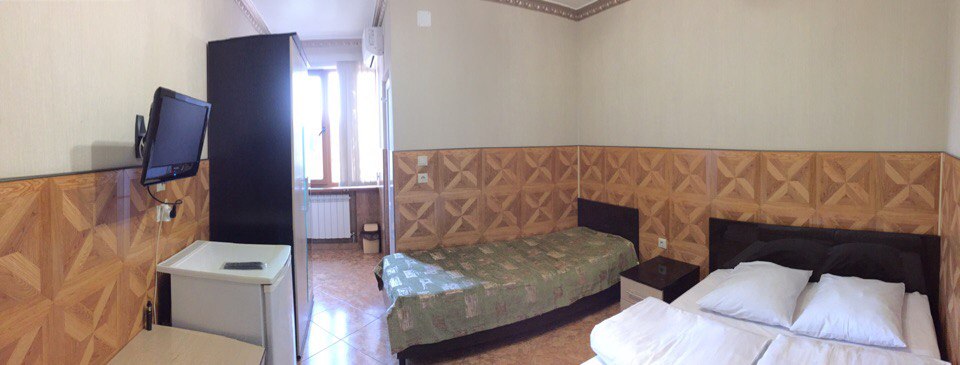 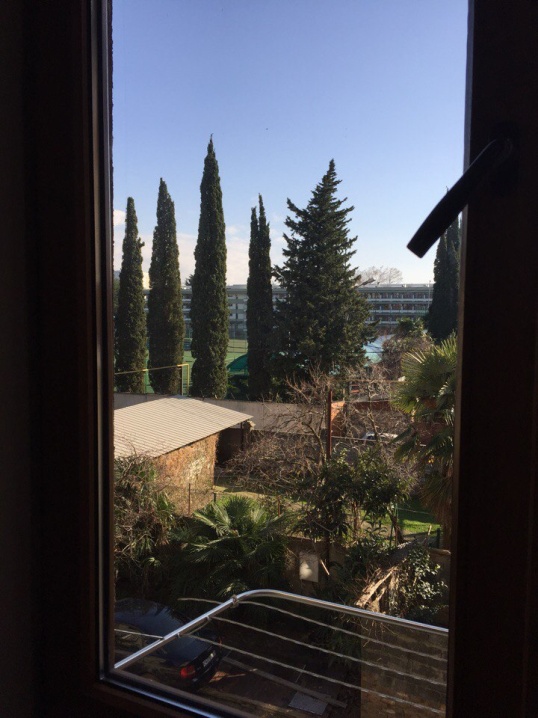 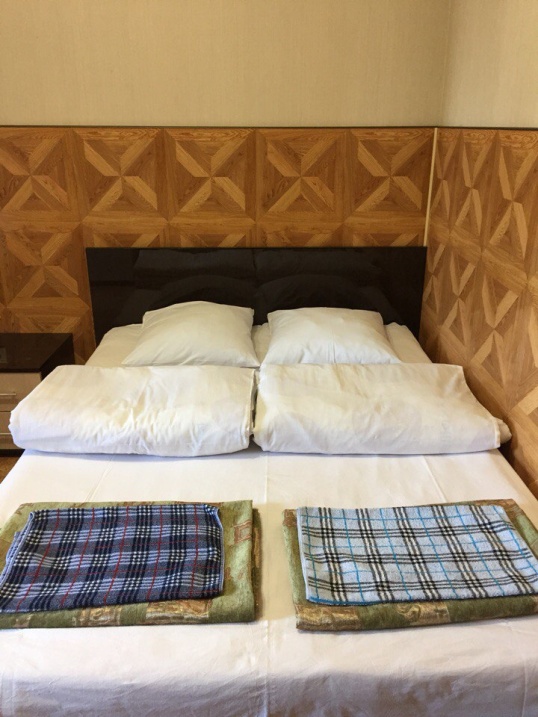 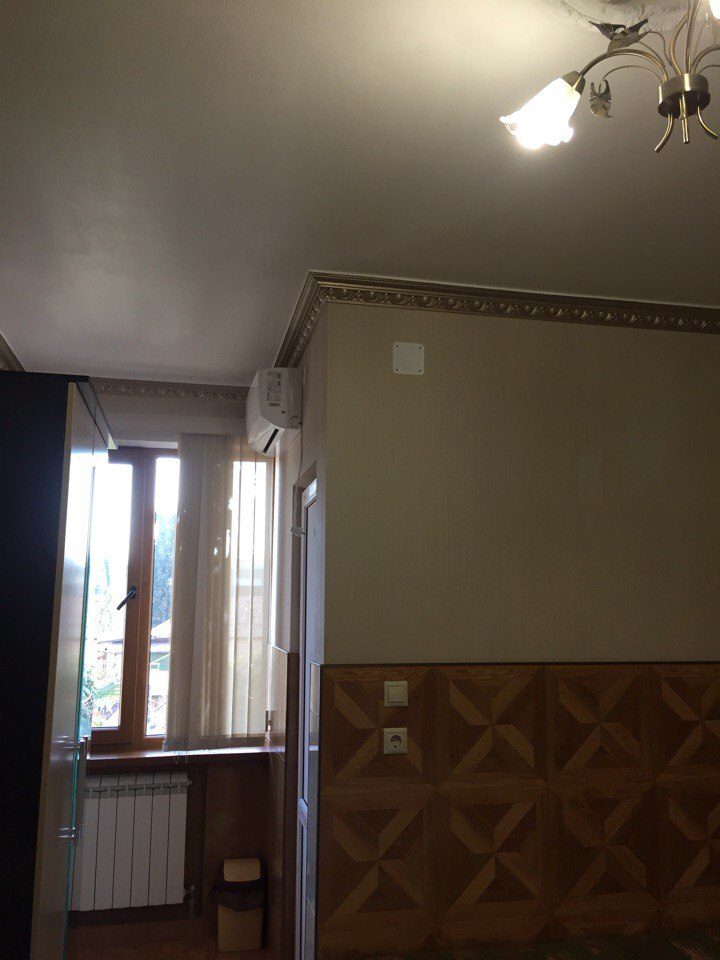 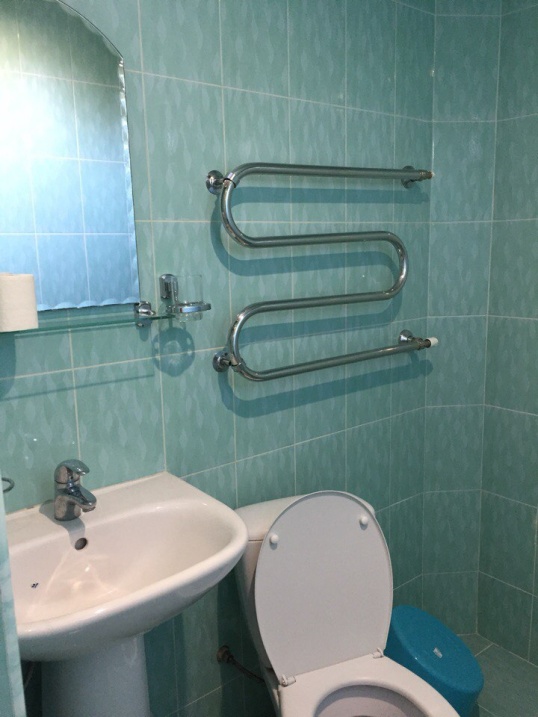 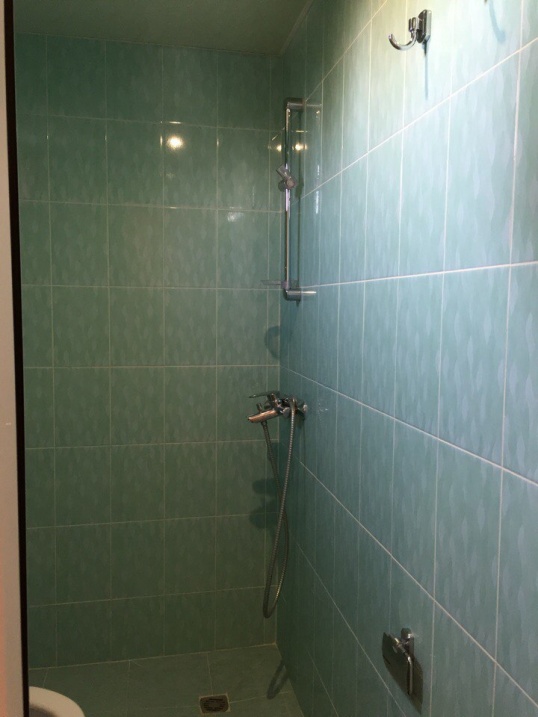 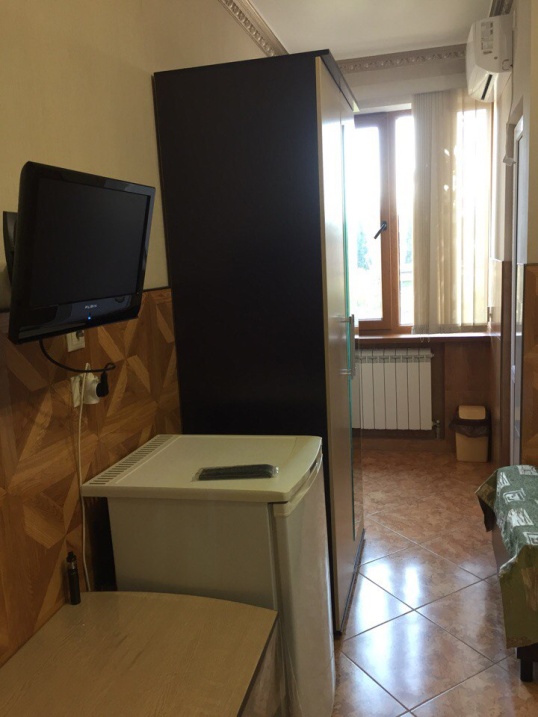 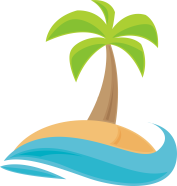 ТУРФИРМА «Я Ш К И Н – Т У Р»www.yashkin-tour.com г. Белгород, ул. Конева 2, ТОЦ Солнечный, 2 этаж, офис 70тел. +7(4722)73-00-13, +79205822669, +79803251301e-mail yashkintour.bel@mail.ruДата заездаСТАНДАРТСТАНДАРТДата заезда2-3-хМЕСТНЫЙДети от 5 до 12 летВ 3-х МЕСТНОМ НОМЕРЕ31.05-09.068 3006 90007.06-16.068 9007 30014.06-23.0610 5007 50021.06-30.0610 5007 50028.06-07.0711 2007 80005.07-14.0711 7007 80012.07-21.0711 7007 80019.07-28.0711 9007 90026.07-04.0811 9007 90002.08-11.0811 9007 90009.08-18.0811 7007 90016.08-25.0811 7007 90023.08-01.0910 7007 60030.08-08.099 9007 60006.09-18.0910 НОЧЕЙ!11 8007 900